台灣傳道六十年紀念特刊支分會專用稿紙 (寫好後請寄給梁世威弟兄 Carlliang05@gmail.com，手機0928-244715， Skype: carlliang3151，Line ID: carlliang)補充資料提供者姓名：                             電話：                        Email：單位名稱苗栗支會                     苗栗支會                     單位號碼71447單位資料成立日期西元 1959年4月3日西元 1959年4月3日單位資料原屬單位南遠東傳道部南遠東傳道部單位資料教堂地址1959  苗栗鎮至公路21號1965  苗栗鎮至公路28號1969  苗栗鎮至公路71號(1975)  苗栗鎮縣府路82號3樓2000  苗栗市文發里文發路458巷106號1959  苗栗鎮至公路21號1965  苗栗鎮至公路28號1969  苗栗鎮至公路71號(1975)  苗栗鎮縣府路82號3樓2000  苗栗市文發里文發路458巷106號單位資料教堂電話03-735312103-7353121單位資料歷任主教/會長(從第一任開始)1959  關遜長老~1984  李昆甫1984~1986  毛凱平1986~1990.10.28  劉子田1990.10.28~1999.8.22  謝弦佐1999.8.22~2001.2.4  傅國鑫2001.2.4~2003.12.14  郭文鎮  (會長)2003.12.14~2007.5.27  郭文鎮  (主教)2007.5.27~2010.1.24  邱芳成2010.1.24~ 洪維甫1959  關遜長老~1984  李昆甫1984~1986  毛凱平1986~1990.10.28  劉子田1990.10.28~1999.8.22  謝弦佐1999.8.22~2001.2.4  傅國鑫2001.2.4~2003.12.14  郭文鎮  (會長)2003.12.14~2007.5.27  郭文鎮  (主教)2007.5.27~2010.1.24  邱芳成2010.1.24~ 洪維甫重要史料 (請勿超過1,500字，所撰寫之資料請盡量包含人事時地物五大要項。 請附寄現任主教/會長照片及教堂照片。從前教堂及領袖之照片及重要活動史料照片亦很歡迎， 用畢歸還。)1959.4.3  由關遜長老和麥乃長老開創 (見1959年5月聖徒之聲，第34頁)2000.9.1  與豐原支會重劃疆界2003.12.14  新竹支聯會成立，苗栗分會成為苗栗支會人物誌： 劉子田，李碧珠，謝弦佐，洪維甫，湯東垣，毛凱平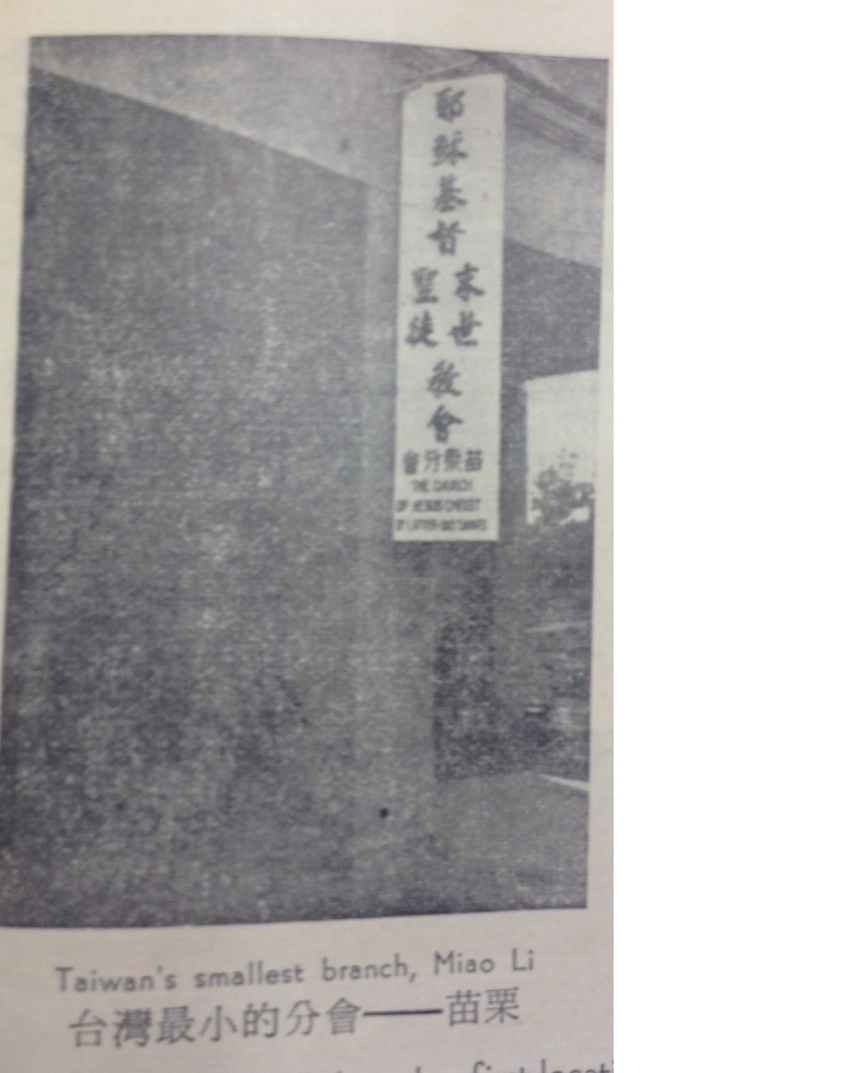 苗栗鎮至公路21號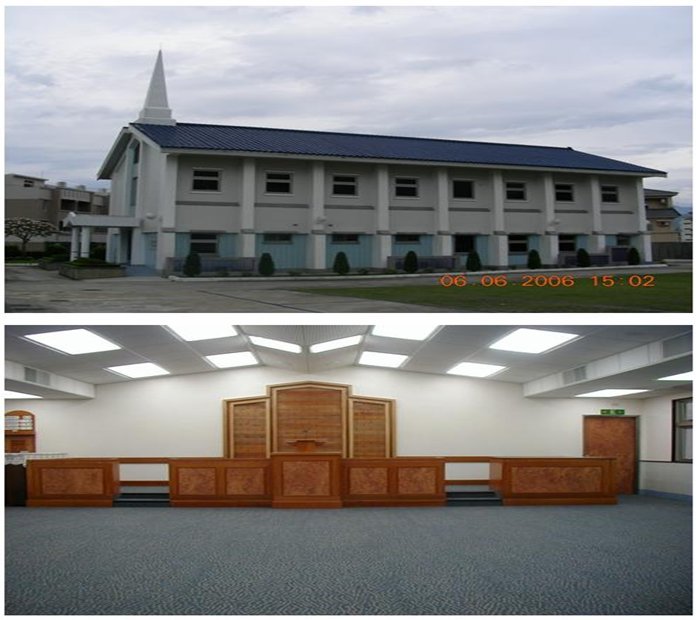 苗栗教堂 –  2000.8.20落成奉獻苗栗市文發里文發路458巷106號重要史料 (請勿超過1,500字，所撰寫之資料請盡量包含人事時地物五大要項。 請附寄現任主教/會長照片及教堂照片。從前教堂及領袖之照片及重要活動史料照片亦很歡迎， 用畢歸還。)1959.4.3  由關遜長老和麥乃長老開創 (見1959年5月聖徒之聲，第34頁)2000.9.1  與豐原支會重劃疆界2003.12.14  新竹支聯會成立，苗栗分會成為苗栗支會人物誌： 劉子田，李碧珠，謝弦佐，洪維甫，湯東垣，毛凱平苗栗鎮至公路21號苗栗教堂 –  2000.8.20落成奉獻苗栗市文發里文發路458巷106號重要史料 (請勿超過1,500字，所撰寫之資料請盡量包含人事時地物五大要項。 請附寄現任主教/會長照片及教堂照片。從前教堂及領袖之照片及重要活動史料照片亦很歡迎， 用畢歸還。)1959.4.3  由關遜長老和麥乃長老開創 (見1959年5月聖徒之聲，第34頁)2000.9.1  與豐原支會重劃疆界2003.12.14  新竹支聯會成立，苗栗分會成為苗栗支會人物誌： 劉子田，李碧珠，謝弦佐，洪維甫，湯東垣，毛凱平苗栗鎮至公路21號苗栗教堂 –  2000.8.20落成奉獻苗栗市文發里文發路458巷106號重要史料 (請勿超過1,500字，所撰寫之資料請盡量包含人事時地物五大要項。 請附寄現任主教/會長照片及教堂照片。從前教堂及領袖之照片及重要活動史料照片亦很歡迎， 用畢歸還。)1959.4.3  由關遜長老和麥乃長老開創 (見1959年5月聖徒之聲，第34頁)2000.9.1  與豐原支會重劃疆界2003.12.14  新竹支聯會成立，苗栗分會成為苗栗支會人物誌： 劉子田，李碧珠，謝弦佐，洪維甫，湯東垣，毛凱平苗栗鎮至公路21號苗栗教堂 –  2000.8.20落成奉獻苗栗市文發里文發路458巷106號